Mutiplication sums : I. Find the product ( 3 digit by 1 digit)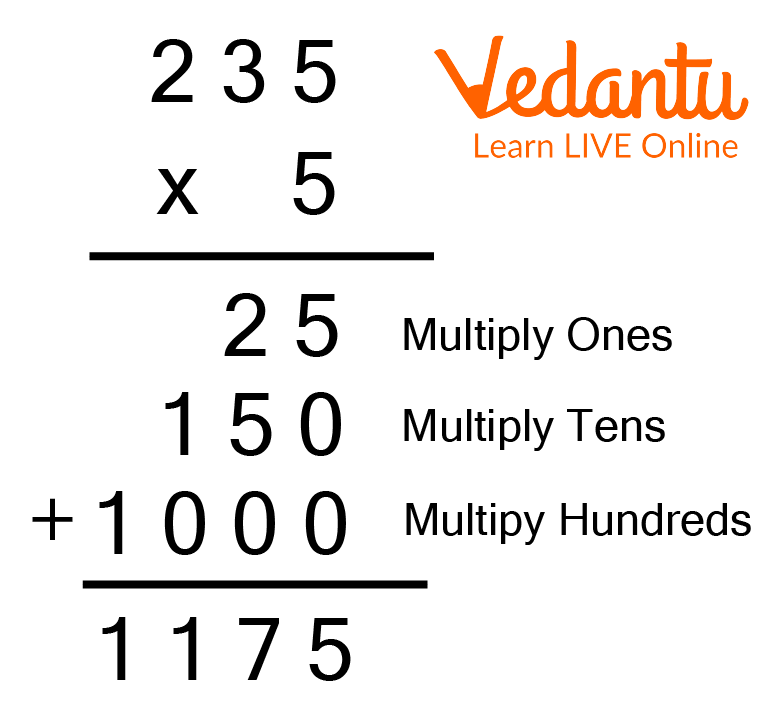 II. Find the product  (3 digit by 2 digit)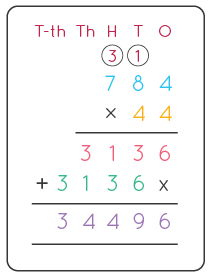 II. Find the product  (3 digit by 3 digit)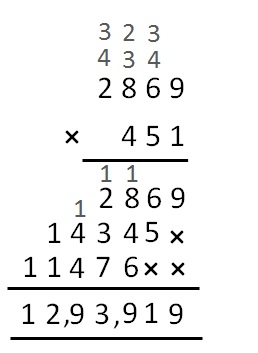 